Vegas Stars Order Form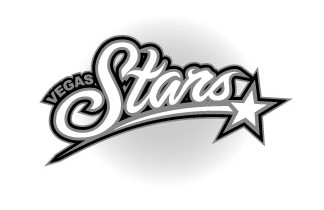 In order to make sure each of our clients needs our meet we have put together an order form for Parent to fill out. This form will list our Vegas Stars Programs & Apparel.  Please fill in this form to indicate which program and clothing you would like for your child.Vegas Stars Program Selection Vegas Stars T‐ShirtsVegas Stars ProgramsPlease Mark Which Program Best Fits Your NeedsVegas Stars Prep- Jumps, Motions, Dance, Stunt OnlyVegas Stars Competition- 1 Day a Week (Summer Only)Vegas Stars Competition- 2 Days A Week- Mandatory after JulyShirt DescriptionYouth Extra SmallYouth SmallYouth MediumYouth LargeYouth X-­‐LargeAdult SmallAdult MediumAdult LargeTotal# of ShirtsTotalCost $Vegas  Stars Tank Top-­‐   $10Vegas Stars Practice Shirt-­‐   $15Vegas Stars Shorts-­‐   $15Vegas Stars Bow Totals